Zur Arbeit mit dem Einschätzungsbogen am Seminar PforzheimDer Einschätzungsbogen ist ein Instrument zur prozesshaften Standortbestimmung des Ausbildungsstandes von Lehramtsanwärterinnen und Lehramtsanwärtern. Naturgemäß haben diejenigen Personengruppen in den Prozess den besten Einblick, die an ihm direkt beteiligt sind, bzw. ihn nahe begleiten. Das sind an erster Stelle die Lehramtsanwärterinnen und Lehramtsanwärter selbst und ihre Mentorinnen und Mentoren.Lehrbeauftragte haben durch ihre Unterrichtsbesuche situative Einblicke in die prozesshafte Entwicklung einer Lehramtsanwärterin oder eines Lehramtsanwärters. Durch das Zusammentragen aller situativen Einschätzungen wird die prozesshafte Entwicklung hinsichtlich der berufsbezogenen Kompetenzen sichtbar gemacht. Dazu dient u.a. das Gremium der Ausbildungskonferenz.Der vorliegende Einschätzungsbogen kann allen Beteiligten als Basis zur Einschätzung des Entwicklungsstands dienen. Die Einschätzung sollte auf Beobachtungen basieren, die sich an Kriterien orientieren. Im Einschätzungsbogen wird diese Einschätzung visualisiert.Er soll zur Vorbereitung der Ausbildungsgespräche von allen Teilnehmenden ausgefüllt werden, um im gemeinsamen Gespräch die individuellen Einschätzungen miteinander abzugleichen und damit eine gemeinsame Gesprächsgrundlage schaffen zu können.Hierbei erfolgt eine Einschätzung in zwei Qualitätsbereichen, die wiederum in Merkmale untergliedert sind. Die Einteilung in Entwicklungsstufe, Basisstufe und Zielstufe (E, B, Z) orientiert sich an einem Vorschlag des Landesinstituts für Schulentwicklung und ermöglicht eine schnelle Gesamteinschätzung. Von der Entwicklungsstufe sprechen wir, wenn die Ziele im Sinne einer funktionsfähigen Praxis noch nicht erreicht sind. Angestrebt wird im Laufe des Vorbereitungsdienstes das Erreichen der Zielstufe, die eine funktionsfähige Praxis beschreibt. Die Handreichungen dienen der Orientierung in den Qualitätsbereichen und Merkmalen. Die an der Einschätzung Beteiligten können nicht immer über alle Merkmale Aussagen treffen. Daher sind die Merkmale für die entsprechende Zielgruppe wie Lehramtsanwärterinnen und Lehramtsanwärter, Mentorinnen und Mentoren, Pädagogik-Lehrbeauftragte und Lehrbeauftragte (LA, M, Päd-LB, LB) gekennzeichnet. Items, die nicht beobachtet werden können, bleiben beim Ausfüllen des Einschätzungsbogens unberücksichtigt.Die QualitätsbereicheQualitätsbereich I – UnterrichtsgestaltungUnterricht wird in unterschiedlicher Weise als komplexes Bedingungsgefüge und Geschehen, in dem verschiedene Prozesse ineinandergreifen, beschrieben. Das Beobachtungsfeld „Unterrichtsgestaltung“ greift Gestaltungsmerkmale und Überlegungen zur Lernwirksamkeit von Unterricht auf und beschreibt dieses Geschehen:Ob Unterricht gelingt, wird beeinflusst von der grundsätzlichen Haltung einer Lehrperson gegenüber ihren Schülerinnen und Schülern, von ihrer Stärkenorientierung und Erfolgszuversicht.Die Unterrichtsgestaltung begleitet, fördert und unterstützt die Entwicklungsprozesse der Schülerinnen und Schüler, gibt ihnen ausreichend Raum zur Partizipation und fördert ihre Selbstverantwortung als Lernende.Ein gelungener Unterricht orientiert sich an den Prinzipien und Kompetenzen des BP, an den weiteren Erfordernissen des schulischen Umfeldes und vor allem an den Lernvoraussetzungen der Kinder. Lernen erfolgt zielorientiert und transparent. Hierzu sind Lerninhalte methodisch-didaktisch aufbereitet. Der Unterricht ermöglicht den Schülerinnen und Schülern neben dem Erwerb von inhaltlichem Wissen und Kompetenzen einen systematischen Aufbau von lernförderlichen Methoden und Lernstrategien. Qualitätsbereich II – Professionelles Handeln"Pädagogisch professionell handelt eine Person, die gezielt ein berufliches Selbst aufbaut, das sich an berufstypischen Werten orientiert."In diesem Beobachtungsfeld werden verschiedene Elemente und Merkmale professionellen Lehrerhandelns in den Blick genommen:Verlässlichkeit und Verbindlichkeit bzgl. institutioneller Vorgaben, Absprachen und BedürfnisseEntwicklung eines eigenen, pädagogischen Selbstkonzepts und eine reflektierte berufliche QualifizierungRealisierung von Kooperation mit Kolleginnen und Kollegen in Seminar und Schule sowie im schulischen UmfeldLeistungsfähigkeit, Belastbarkeit und Effizienz 
Individuelle Beratungsimpulse unterstützen die Lehramtsanwärterin/den Lehramtsanwärter in ihrer/seiner persönlichen und beruflichen Weiterentwicklung. Ein kontinuierlicher Austausch und eine zielgerichtete Kooperation zwischen Seminar, Schule und den Lehramtsanwärterinnen und Lehramtsanwärtern eröffnen Entwicklungsmöglichkeiten für alle Partner und tragen zum Ausbildungserfolg der angehenden Lehrerinnen und Lehrer bei. EINSCHÄTZUNGSBOGEN für:                                              Datum: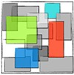 HandreichungenQualitätsbereich I– Unterrichtsgestaltung Qualitätsbereich II – Professionelles HandelnName Lehrbeauftragte:Fach:EBZSonstige Ergänzungen:I.1  Lehr- und LernklimaSonstige Ergänzungen: 1.1 Lerngruppen wahrnehmen und wirksam reagierenSonstige Ergänzungen: 1.2 Beziehungen zu Kindern empathisch und lernförderlich gestaltenSonstige Ergänzungen: 1.3 In Handlungen und Äußerungen sicher und klar auftreten Sonstige Ergänzungen: 1.4 Klassen angemessen führenSonstige Ergänzungen: 1.5 Erfolgszuversicht vermittelnSonstige Ergänzungen: 1.6 Fehler als Lernchance nutzenSonstige Ergänzungen: 1.7 Mit Kindern in einen Lerndialog tretenSonstige Ergänzungen: 1.8 Vielfältige Gelegenheiten zur Partizipation ermöglichenSonstige Ergänzungen: 1.9 Selbstverantwortung der Schülerinnen und Schüler fördernSonstige Ergänzungen:I. 2 Didaktisch-methodische Aufbereitung und Gestaltung von UnterrichtSonstige Ergänzungen:2.1 Lerninhalte sachlich durchdringenSonstige Ergänzungen:2.2 An Lernvoraussetzungen anknüpfenSonstige Ergänzungen:2.3 Lerninhalte didaktisch reduzierenSonstige Ergänzungen:2.4 Lernprinzipien fachspezifisch umsetzenSonstige Ergänzungen:2.5 Unterricht stringent strukturieren und zielführend gestaltenSonstige Ergänzungen:2.6 Arbeitsaufträge effizient und anregend stellenSonstige Ergänzungen:2.7 Aktivierende, herausfordernde Aufgaben stellenSonstige Ergänzungen:2.8 Kooperative und individuelle  Lernformen zielführend einsetzenSonstige Ergänzungen:2.9 Medien sinnvoll einsetzenSonstige Ergänzungen:2.10 Lernmotivation der Kinder fördernRückmeldung Unterrichtsentwurf:I.3 Förderung von Lernzuwachs und KompetenzaufbauRückmeldung Unterrichtsentwurf:3.1 Vom Kind aus den Unterricht planen und durchführenRückmeldung Unterrichtsentwurf:3.2 Lerninteressen wecken und erhaltenRückmeldung Unterrichtsentwurf:3.3 Lerninhalte vernetzenRückmeldung Unterrichtsentwurf:3.4 Lernstrategien aufbauen und trainierenRückmeldung Unterrichtsentwurf:3.5 Digitales Lernen ermöglichenRückmeldung Unterrichtsentwurf:3.6 Gelerntes festigenRückmeldung Unterrichtsentwurf:3.7 Kinder stärkenorientiert individuell fördernRückmeldung Unterrichtsentwurf:3.8 Anschauliche und verständliche Vermittlungshilfen anbietenRückmeldung Unterrichtsentwurf:3.9 Qualitative und prozessorientierte Rückmeldung gebenRückmeldung Unterrichtsentwurf:3.10 Lern- und Bewertungssituationen unterscheidenRückmeldung Unterrichtsentwurf:3.11 Sprachkompetenz vorlebenRückmeldung Unterrichtsentwurf:3.12 Gespräche gewinnbringend nutzenRückmeldung Unterrichtsentwurf:II.1 Reflexion und individuelle Qualifizierung Rückmeldung Unterrichtsentwurf:1.1 Theorie und Praxis verknüpfen Rückmeldung Unterrichtsentwurf:1.2 Selbstreflexion professionell gestaltenRückmeldung Unterrichtsentwurf:1.3 Wesentliche Ziele setzenRückmeldung Unterrichtsentwurf:1.4 Gesetzte Ziele umsetzenRückmeldung Unterrichtsentwurf:1.5 Qualifizierung selbstständig initiieren und verfolgenRückmeldung Unterrichtsentwurf:II.2 Umgang mit beruflichen AnforderungenRückmeldung Unterrichtsentwurf:2.1 Berufliche Aufgaben bewältigenRückmeldung Unterrichtsentwurf:2.2 Gestaltungsmöglichkeiten eigenständig nutzenRückmeldung Unterrichtsentwurf:2.3 Ökonomisch arbeiten Rückmeldung Unterrichtsentwurf:II.3 Institutionelles Handeln und AbsprachenRückmeldung Unterrichtsentwurf:3.1 Systemverständnis erkennen lassenRückmeldung Unterrichtsentwurf:3.2 Im beruflichen Umfeld verlässlich seinRückmeldung Unterrichtsentwurf:3.3 Kooperation nutzenRückmeldung Unterrichtsentwurf:I.1: Lehr- und Lernklima
 (Wahrnehmung, Beziehungsgestaltung, Auftreten, Klassenführung, Erfolgszuversicht, Fehlerkultur, Lerndialog, Partizipation, Eigenverantwortung)I.1: Lehr- und Lernklima
 (Wahrnehmung, Beziehungsgestaltung, Auftreten, Klassenführung, Erfolgszuversicht, Fehlerkultur, Lerndialog, Partizipation, Eigenverantwortung)I.1: Lehr- und Lernklima
 (Wahrnehmung, Beziehungsgestaltung, Auftreten, Klassenführung, Erfolgszuversicht, Fehlerkultur, Lerndialog, Partizipation, Eigenverantwortung)Entwicklungsstufe Basisstufe Zielstufe 1.1 Die Lehramtsanwärterin/der Lehramtsanwärter zeigt noch wenig Wahrnehmung gegenüber ihren/seinen Schülerinnen und Schülern.1.1 Die Lehramtsanwärterin/der Lehramtsanwärter nimmt ihre/seine Schülerinnen und Schüler wahr und verfügt über ein wirksames Handlungsrepertoire.1.1 Die Lehramtsanwärterin/der Lehramtsanwärter zeigt eine ausgeprägte Wahrnehmung und kann auf Prozesse adäquat und wirksam reagieren.1.2 Die Lehramtsanwärterin/der Lehramtsanwärter zeigt sich noch wenig an Beziehungsstrukturen in der Lerngruppe interessiert. Das Lehrerhandeln ist dabei noch wenig empathisch.1.2 Die Lehramtsanwärterin/der Lehramtsanwärter zeigt sich an Beziehungsstrukturen in der Lerngruppe interessiert und gestaltet diese. Sie/Er handelt den Schülerinnen und Schülern gegenüber empathisch.1.2 Der Lehramtsanwärterin/dem Lehramtsanwärter gelingt es, lernförderliche Beziehungsstrukturen aufzubauen und zu etablieren. Das Lehrerhandeln ist dabei empathisch und angemessen.1.3 Die Lehramtsanwärterin/der Lehramtsanwärter begegnet den Schülerinnen und Schülern noch unsicher. In ihren/seinen Handlungen und Äußerungen gegenüber Schülerinnen und Schülern bleibt er/sie noch unklar.1.3 Die Lehramtsanwärterin/der Lehramtsanwärter zeigt ein vorwiegend klares Auftreten als Lehrkraft.1.3 Die Lehramtsanwärterin/der Lehramtsanwärter überzeugt durch sicheres Auftreten und Klarheit in ihren/seinen Handlungen und Äußerungen.1.4 Der Unterricht ist noch von einer hohen Störanfälligkeit geprägt. Es wird kaum ein zielführendes Handlungsrepertoire sichtbar.1.4 Die Lehramtsanwärterin/der Lehramtsanwärter nimmt Ursachen von Störungsanfälligkeit wahr und begegnet diesen teilweise wirkungsvoll.1.4 Der Lehramtsanwärterin/dem Lehramtsanwärter gelingt es, den Unterricht reibungslos zu gestalten. Angemessene Klassenführungsstrukturen wirken dabei unterstützend.1.5 Der Lehramtsanwärterin/dem Lehramtsanwärter gelingt es noch nicht, Erfolgsmotivation und Erfolgszuversicht durch Auftreten und Agieren zu vermitteln. 1.5 Die Lehramtsanwärterin/der Lehramtsanwärter sorgt in ihrem/seinen Unterricht situativ dafür, dass Schülerinnen und Schüler sich ihres Lernerfolgs bewusstwerden.1.5 Die Lehramtsanwärterin/der Lehramtsanwärter sorgt in ihrem/seinem Unterricht dafür, dass Schülerinnen und Schüler sich ihres Lernerfolgs bewusst werden und daraus Erfolgsmotivation und -zuversicht entstehen. 1.6 Fehler der Schülerinnen und Schüler werden noch wenig als Lernchance genutzt.1.6 Die Lehramtsanwärterin/ der Lehramtsanwärter erkennt Fehler und gibt situativ hilfreiche Rückmeldung.1.6 Die Schülerinnen und Schüler erleben durchgängig, dass Fehler als Lernchance wahrgenommen und für den Lernprozess genutzt werden.1.7 Die Schülerinnen und Schüler erhalten kaum Gelegenheiten, nachzufragen und sich über ihre Vorstellungen auszutauschen. Schülerbeiträge werden noch wenig in den Unterrichtsprozess eingebunden.1.7 Nachfragen der Schülerinnen und Schüler sowie Schülervorstellungen haben im Unterricht meistens Raum. Schülerbeiträge werden gelegentlich in den Unterrichtsprozess eingebunden.1.7 Die Lehramtsanwärterin/ der Lehramtsanwärter fördert in ihrem/seinem Unterricht gezielt ein Nachfragen der Kinder und tritt mit ihnen in einen Lerndialog. Schülerbeiträge werden in den Unterrichtsprozess eingebunden.1.8 Durch eine Überregulierung des Unterrichts findet eine Engführung statt, bei der sich eigenständige Lernprozesse kaum entwickeln können.1.8 Die Schülerinnen und Schüler bekommen an einzelnen Stellen des Unterrichts die Möglichkeit, ihren Lernprozess mitzugestalten.1.8 Es gibt vielfältige Möglichkeiten für die Schülerinnen und Schüler sich in den Arbeits- und Lernprozess einzubringen, diesen zu gestalten und zu reflektieren.1.9 Die Schülerinnen und Schüler übernehmen kaum Verantwortung für ihren Arbeits- und Lernprozess. 1.9 Die Schülerinnen und Schüler übernehmen in Teilen Verantwortung für ihren Arbeits- und Lernprozess. 1.9 Die Schülerinnen und Schüler übernehmen selbst Verantwortung für ihren Arbeits- und Lernprozess. I.2 Didaktisch-methodische Aufbereitung und Gestaltung des Unterrichts
 (Sachdurchdringung, Lernvoraussetzungen, Didaktische Reduktion, Lernprinzipien, Zielorientierung, Aufgabenstellung Aufgabenkultur, kooperative und individuelle Lernformen, Mediennutzung, Lernmotivation)I.2 Didaktisch-methodische Aufbereitung und Gestaltung des Unterrichts
 (Sachdurchdringung, Lernvoraussetzungen, Didaktische Reduktion, Lernprinzipien, Zielorientierung, Aufgabenstellung Aufgabenkultur, kooperative und individuelle Lernformen, Mediennutzung, Lernmotivation)I.2 Didaktisch-methodische Aufbereitung und Gestaltung des Unterrichts
 (Sachdurchdringung, Lernvoraussetzungen, Didaktische Reduktion, Lernprinzipien, Zielorientierung, Aufgabenstellung Aufgabenkultur, kooperative und individuelle Lernformen, Mediennutzung, Lernmotivation)Entwicklungsstufe Basisstufe Zielstufe 2.1 Lerninhalte werden sachlich noch nicht genügend durchdrungen.2.1 Eine sachliche Durchdringung der Lerninhalte findet in der Planung Berücksichtigung.2.1 Eine sachliche Fundierung und eine in besonderem Maß durchdrungene Planung der Unterrichtsstunde bilden die Grundlage des Unterrichtens.2.2 Die Lernvoraussetzungen der Schülerinnen und Schüler werden kaum berücksichtigt.2.2 An die Lernvoraussetzungen der Schülerinnen und Schüler wird angeknüpft.2.2 An die Lernvoraussetzungen der Schülerinnen und Schüler wird differenziert angeknüpft. 2.3 Die Lerninhalte werden noch wenig planvoll ausgewählt und selten sinnvoll didaktisch reduziert.2.3 Lerninhalte werden exemplarisch ausgewählt und didaktisch reduziert.2.3 Lerninhalte werden auf Grund ihrer exemplarischen Bedeutsamkeit gewählt und sinnvoll didaktisch reduziert.2.4 Die Lernprinzipien des Faches/ Fächerverbunds sind bei der Umsetzung kaum zu erkennen. 2.4 Der Unterricht wird überwiegend planvoll gestaltet. Die Lernprinzipien des Faches/Fächerverbunds  sind  bei der Umsetzung immer wieder  zu erkennen.2.4 Der Unterricht wird unter konsequenter Beachtung der Lernprinzipien des  Faches/Fächerverbunds geplant und durchgeführt.2.5 Die Gestaltung des Unterrichts erfolgt noch wenig planvoll bzw. kaum stringent.2.5 Die Abläufe des Unterrichts sind meist zielgerichtet, nachvollziehbar strukturgebend.2.5 Die Abläufe des Unterrichts sind zielgerichtet, strukturgebend, in sich schlüssig und für Schülerinnen und Schüler transparent.2.6 Arbeitsaufträge werden noch wenig zielführend und effizient gestellt und werden in der Vorbereitung noch zu wenig bedacht.2.6 Arbeitsaufträge werden in der Planung bedacht und werden den Schülern in der Regel verständlich vermittelt.2.6 Arbeitsaufträge werden so verständlich und anregend gestellt, dass die Schülerinnen und Schüler zügig ins Arbeiten kommen.2.7 Die Aufgabengestaltung ist noch wenig zielführend und/oder passt noch nicht zu den Lernvoraussetzungen der Kinder.2.7 Die Aufgabengestaltung ist dem Stundenziel angepasst und zum Teil für die Schülerinnen und Schüler klar und kognitiv herausfordernd.2.7 Die Aufgabengestaltung ist dem Stundenziel angepasst und ermöglicht den Schülerinnen und Schülern eine kognitiv aktive Auseinandersetzung mit dem Lerngegenstand und einen persönlichen Lernzuwachs.2.8 Es gibt für die Schülerinnen und Schüler kaum Möglichkeiten, kooperative und/oder individuelle Lernangebote wahrzunehmen.2.8 Kooperative und/oder individuelle Lernformen werden im Unterricht angeboten.2.8 Kooperative und individuelle Lernangebote sind im Unterricht etabliert und werden von den Schülerinnen und Schülern für die aktive Auseinandersetzung mit dem Lernstoff gezielt genutzt.2.9 Eingesetzte Medien sind im Unterricht noch wenig zielführend.2.9 Analoge und/oder digitale Medien werden im Unterricht weitgehend zielführend eingesetzt.2.9 Analoge und/oder digitale Medien werden angemessen und zielführend eingesetzt.2.10 Der Lehreranwärterin/dem Lehreranwärter gelingt es nur in Teilen, Unterricht so zu gestalten, dass dabei Lernmotivation aus Lernerfolg resultiert.2.10 Der Lehreranwärterin/dem Lehreranwärter gelingt es weitgehend, Unterricht so zu gestalten, dass dabei Lernmotivation aus Lernerfolg resultiert.2.10 Der Lehreranwärterin/dem Lehreranwärter gelingt es, Unterricht so zu gestalten, dass dabei Lernmotivation aus Lernerfolg in hohem Maße resultiert.I.3 Förderung von Lernzuwachs und Kompetenzaufbau 
(Schülerorientierung, Lerninteressen, Vernetztes Lernen, Lernstrategien, Digitales Lernen, Gelerntes festigen, Stärkenorientierung, Unterstützungsangebote, formative Begleitung, Unterscheidung von Lern- und Bewertungssituationen, Sprachkompetenz, Gesprächsführung)  I.3 Förderung von Lernzuwachs und Kompetenzaufbau 
(Schülerorientierung, Lerninteressen, Vernetztes Lernen, Lernstrategien, Digitales Lernen, Gelerntes festigen, Stärkenorientierung, Unterstützungsangebote, formative Begleitung, Unterscheidung von Lern- und Bewertungssituationen, Sprachkompetenz, Gesprächsführung)  I.3 Förderung von Lernzuwachs und Kompetenzaufbau 
(Schülerorientierung, Lerninteressen, Vernetztes Lernen, Lernstrategien, Digitales Lernen, Gelerntes festigen, Stärkenorientierung, Unterstützungsangebote, formative Begleitung, Unterscheidung von Lern- und Bewertungssituationen, Sprachkompetenz, Gesprächsführung)  Entwicklungsstufe Basisstufe Zielstufe 3.1 Die Bedürfnisse, Vorerfahrungen und Kompetenzen der Schülerinnen und Schüler finden noch selten Berücksichtigung. 3.1 Die Bedürfnisse, Vorerfahrungen und Kompetenzen der Schülerinnen und Schüler werden teilweise berücksichtigt.  3.1 Die Bedürfnisse, Vorerfahrungen und Kompetenzen der Schülerinnen und Schüler haben im Unterricht einen hohen Stellenwert.3.2 Unterrichtsinhalte werden von der Lehramtsanwärterin/dem Lehramtsanwärter noch so aufbereitet, dass die Schülerinnen und Schüler wenig Interesse zeigen, sich damit auseinanderzusetzen.3.2 Der Lehramtsanwärterin/dem Lehramtsanwärter gelingt es durch die Aufbereitung von Unterrichtsinhalten, das Interesse der Schülerinnen und Schüler zu wecken.3.2 Der Lehramtsanwärterin/dem Lehramtsanwärter gelingt es, die Unterrichtsinhalte so aufzubereiten, dass das Interesse der Schülerinnen und Schüler über einen längeren Zeitraum erhalten bleibt.3.3 Lerninhalte werden den Schülerinnen und Schülern noch isoliert dargeboten.3.3 Lerninhalte werden sinnvoll aufeinander aufgebaut und werden in Zusammenhang gebracht.3.3 Schülerinnen und Schüler erhalten die Möglichkeit, Lerninhalte miteinander zu vernetzen. Dies ermöglicht den Schülerinnen und Schülern einen kontinuierlichen Lernzuwachs.3.4 Das Aufzeigen von Lernstrategien findet kaum Berücksichtigung.3.4 Die Schülerinnen und Schüler können ihr Selbstlernkonzept punktuell erweitern.3.4 Die Schülerinnen und Schüler können ihr Selbstlernkonzept durch das Einüben von Lernstrategien systematisch erweitern.3.5 Die Schülerinnen und Schüler erhalten im Rahmen der örtlichen Gegebenheiten kaum Möglichkeiten, mit digitalen Medien umzugehen.3.5 Die Schülerinnen und Schüler erhalten im Rahmen der örtlichen Gegebenheiten Möglichkeiten, sich im Umgang mit digitalen Medien zu üben.3.5 Die Schülerinnen und Schüler erhalten im Rahmen der örtlichen Gegebenheiten vielfältige Möglichkeiten, ihre Kompetenzen im Umgang mit digitalen Medien zu erweitern.3.6 Die Lehramtsanwärterin/der Lehramtsanwärter gibt den Schülerinnen und Schülern noch selten die Möglichkeit, Lerninhalte zu üben, zu vertiefen und zu festigen. 3.6 Die Lehramtsanwärterin/der Lehramtsanwärter gibt den Schülerinnen und Schülern immer wieder die Gelegenheit, Lerninhalte zu üben, zu vertiefen und zu festigen.3.6 Die Lehramtsanwärterin/der Lehramtsanwärter gibt den Schülerinnen und Schülern regelmäßig die Möglichkeit, Lerninhalte zu üben, zu vertiefen und zu festigen und fördert damit einen kontinuierlichen Kompetenzzuwachs.3.7 Der Umgang mit Heterogenität findet in der Unterrichtsplanung und deren Umsetzung noch wenig Beachtung. 3.7 Der Unterricht wird unter Beachtung der Heterogenität in Bezug auf Stärken weitgehend geplant und durchgeführt, indem diagnostische Erkenntnisse berücksichtigt werden.3.7 Der Unterricht wird unter konsequenter Beachtung der Heterogenität in Bezug auf Stärken optimal geplant und durchgeführt, indem diagnostische Erkenntnisse in vollem Maße berücksichtigt werden.3.8 Die Lehramtsanwärterin/der Lehramtsanwärter bietet kaum Vermittlungshilfen als Unterstützung an. 3.8 Die Lehramtsanwärterin/der Lehramtsanwärter bietet immer wieder Vermittlungshilfen als Unterstützung an.3.8 Die Lehramtsanwärterin/der Lehramtsanwärter bietet den Schülerinnen und Schülern anschauliche, verständliche und hilfreiche Vermittlungshilfen als Unterstützung an.3.9 Die Lehramtsanwärterin/der Lehramtsanwärter gibt den Schülerinnen und Schülern noch wenig aussagekräftige Rückmeldung über deren Leistungsstand und zeigt ihnen keine individuellen Entwicklungsmöglichkeiten auf.3.9 Die Lehramtsanwärterin/der Lehramtsanwärter gibt den Schülerinnen und Schülern meist aussagekräftige Rückmeldung über deren Leistungsstand, die individuelle Entwicklungsmöglichkeiten aufzeigen.3.9 Die Lehramtsanwärterin/der Lehramtsanwärter gibt den Schülerinnen und Schülern regelmäßig qualitative Rückmeldung über deren Leistungsstand und individuelle Entwicklungsmöglichkeiten.3.10 Lern- und Bewertungssituationen sind für die Schülerinnen und Schülern noch nicht klar voneinander abgegrenzt.3.10 Die Lehramtsanwärterin/der Lehramtsanwärter unterscheidet Lern- und Bewertungssituationen.3.10 Die Lehramtsanwärterin/der Lehramtsanwärter trennt klar Lern- und Bewertungssituationen und macht dies den Schülerinnen und Schülern transparent.3.11 Die Unterrichtssprache der Lehramtsanwärterin/des Lehramtsanwärters ist noch wenig angemessen.3.11 Die Unterrichtssprache der Lehramtsanwärterin/des Lehramtsanwärters ist meist angemessen.3.11 Durch ihre/seine Unterrichtssprache ist die Lehramtsanwärterin/der Lehramtsanwärter ein sprachliches Vorbild und fördert die Sprachkompetenz.3.12 Gesprächssituationen sind noch selten zielführend gestaltet und tragen wenig zum Kompetenzaufbau bei.3.12 Gesprächssituationen sind zielorientiert und werden oft gewinnbringend genutzt.3.12 Gesprächssituationen sind zielführend gestaltet, auf Kompetenzzuwachs angelegt und werden gewinnbringend genutzt.II. 1 Reflexion und individuelle Qualifizierung
(Theorie-Praxis-Verknüpfung, Selbstreflexion, Zielsetzung, Zielumsetzung, Qualifizierung)II. 1 Reflexion und individuelle Qualifizierung
(Theorie-Praxis-Verknüpfung, Selbstreflexion, Zielsetzung, Zielumsetzung, Qualifizierung)II. 1 Reflexion und individuelle Qualifizierung
(Theorie-Praxis-Verknüpfung, Selbstreflexion, Zielsetzung, Zielumsetzung, Qualifizierung)Entwicklungsstufe Basisstufe Zielstufe 1.1 Eine Übertragung von erworbenem Wissen auf die Schulpraxis ist noch wenig erkennbar.1.1 Das erworbene Wissen wird in der Regel mit der Schulpraxis verknüpft.1.1 Das erworbene Wissen wird mit der Schulpraxis verknüpft und ist in der unterrichtlichen Umsetzung erkennbar.1.2 Die Reflexionen der Lehramtsanwärterin/des Lehramtsanwärters erfolgen noch wenig strukturiert und der Erkenntnisgewinn bleibt oberflächlich.1.2 Die Reflexionen der Lehramtsanwärterin/des Lehramtsanwärters erfolgen meist aussagekräftig.
Aus Beobachtetem können in der Regel folgerichtige Schlüsse gezogen werden.1.2 Die Reflexionen der Lehramtsanwärterin/des Lehramtsanwärters erfolgen Kriterien geleitet und strukturiert.
Sie zeigen wesentliche Erhaltungs- und Entwicklungsziele im Hinblick auf berufsfeldbezogene Anforderungen auf.1.3 Die Lehramtsanwärterin/der Lehramtsanwärter nutzt Beratungssituationen selten zum Aufbau von beruflichen Kompetenzen und setzt sich noch keine oder unwesentlichen Ziele.1.3 Die Lehramtsanwärterin/der Lehramtsanwärter nutzt Beratungssituationen zum Aufbau von beruflichen Kompetenzen und setzt sich Ziele.1.3 Die Lehramtsanwärterin/der Lehramtsanwärter nutzt Beratungssituationen zum Aufbau von beruflichen Kompetenzen, bringt sich mit eigenen Fragestellungen ein und setzt sich wesentliche Ziele.1.4 Die Zielsetzung der Beratung wird kaum umgesetzt.1.4 Nach der Beratung wird an der Umsetzung von Maßnahmen zur Zielsetzung gearbeitet.1.4 Nach der Beratung werden Maßnahmen zur Zielsetzung umgesetzt.1.5 Die individuelle Qualifizierung in den berufsbezogenen Feldern erfolgt noch wenig systematisch und wird selten selbst initiiert.1.5 Die individuelle Qualifizierung in den berufsbezogenen Feldern erfolgt weitgehend planvoll und systematisch.1.5 Die individuelle Qualifizierung in den berufsbezogenen Feldern erfolgt planvoll und systematisch und wird selbst initiiert.II. 2 Umgang mit beruflichen Anforderungen
 (Aufgabenbewältigung, Eigenständigkeit, Arbeitsökonomie)II. 2 Umgang mit beruflichen Anforderungen
 (Aufgabenbewältigung, Eigenständigkeit, Arbeitsökonomie)II. 2 Umgang mit beruflichen Anforderungen
 (Aufgabenbewältigung, Eigenständigkeit, Arbeitsökonomie)Entwicklungsstufe Basisstufe Zielstufe 2.1 Die Lehramtsanwärterin/der Lehramtsanwärter zeigt Schwierigkeiten bei der Bewältigung beruflicher Aufgaben und ist noch auf vielfältige Unterstützungssysteme angewiesen.2.1 Die Lehramtsanwärterin/der Lehramtsanwärter bewältigt die beruflichen Aufgaben mit einem angemessenen Aufwand.2.1 Die Lehramtsanwärterin/der Lehramtsanwärter bewältigt die beruflichen Aufgaben effizient und nutzt die gestaltbaren Arbeits- und Lernbedingungen am Seminar und in der Schule für sich entlastend und fördernd.2.2 Vorhandene Gestaltungsmöglichkeiten in der Schule werden selten oder noch nicht genutzt. 2.2 Vorhandene Gestaltungsmöglichkeiten in der Schule werden teilweise genutzt.2.2 Vorhandene Gestaltungsmöglichkeiten in der Schule werden konsequent und eigenständig genutzt.2.3 Der erbrachte Arbeitsaufwand steht zum Ertrag in noch keinem ausgewogenen Verhältnis. 2.3 Der erbrachte Arbeitsaufwand ist dem Ertrag weitgehend angemessen. Einer langfristigen Lehrergesundheit wird noch nicht immer Rechnung getragen.2.3 Der erbrachte Arbeitsaufwand steht zum Ertrag in einem ausgewogenen und alltagstauglichen Verhältnis. Der eigenen Lehrergesundheit wird Rechnung getragen.II.3 Institutionelles Handeln und Absprachen 
(Systemverständnis, Verlässlichkeit, Kooperation)II.3 Institutionelles Handeln und Absprachen 
(Systemverständnis, Verlässlichkeit, Kooperation)II.3 Institutionelles Handeln und Absprachen 
(Systemverständnis, Verlässlichkeit, Kooperation)Entwicklungsstufe Basisstufe Zielstufe 3.1 Die individuellen Bedürfnisse stehen häufig noch im Mittelpunkt. Die Ziele des Seminars und der Schule werden noch wenig in den Blick genommen. 3.1 In der Regel werden neben den individuellen Bedürfnissen auch die Ziele des Seminars und der Schule in den Blick genommen. 3.1 Die individuellen Bedürfnisse und die Ziele des Seminars und der Schule werden ausgewogen berücksichtigt. 3.2 Die Zusammenarbeit gestaltet sich noch wenig verlässlich.
Noch häufig entstehen Konflikte durch fehlende Informationsweitergabe oder noch nicht eingehaltene Absprachen.3.2 Die Zusammenarbeit gestaltet sich in der Regel verlässlich.
Konflikte durch fehlende Informationsweitergabe oder nicht eingehaltene Absprachen entstehen selten.3.2 Die Zusammenarbeit gestaltet sich sehr verlässlich und verantwortungsbewusst.3.3 Die Lehramtsanwärterin/der Lehramtsanwärter nutzt noch selten und wenig gewinnbringend Möglichkeiten zur Kooperation.3.3 Die Lehramtsanwärterin/der Lehramtsanwärter kann in der Regel mit allen Kooperationspartnern situationsgerecht zusammenarbeiten. Möglichkeiten zu Kooperationen werden genutzt.3.3 Verschiedene Kooperationen werden initiiert und gewinnbringend genutzt.